Муниципальное дошкольное образовательное учреждение «Детский сад «Сказка» г. Надыма»МДОУ «Детский сад «Сказка»Конспект Интегрированной продуктивной непосредственно образовательной деятельности по ОО «Художественное творчество», «Познание», лепкав старшей группеТема: «Вечный огонь».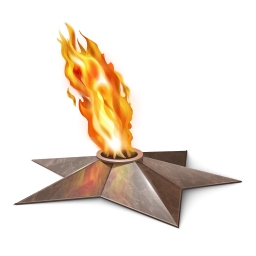 Автор:воспитатель Индирчиева Минахан АлимпашаевнаНадым2013г.Образовательная область: «Познание», «Художественное творчество».  Интеграция ОО: «Социализация»,  «Коммуникация».Тема: «Вечный огонь».Форма: непосредственно-образовательная деятельность. Цель: Расширение кругозора детей, развитие познавательных интересов,  продуктивной деятельности через лепку. Задачи: 1.Расширять представления детей о Великой Отечественной  войне.2. Учить наносить пластилин тонким слоем на поверхность картона большим и указательным пальцами, используя различные приемы лепки: раскатывание, сплющивание, размазывание, лепить цветы знакомой техникой: раскатывать колбаски прямыми движениями, расплющивать, закручивать плоские поверхности, изображая цветы, пользоваться стекой.3. Развивать творческие способности  детей.4.Воспитывать уважительное отношение детей к историческим событиям времен войны, ветеранам ВОВ.Словарь: Великая Отечественная война, фронт, вечный огонь, барельеф.Оборудование: записи с песнями «День Победы» Д. Тухманова, «Священная война» (муз. А. Александрова, сл. В. Лебедева-Кумача), иллюстрации военных лет, вечный огонь, картон с контурным изображением предметов, пластилин 4 цветов (серый, красный, желтый, зеленый) на каждого ребенка.Предварительная работа: рассматривание иллюстраций о Великой Отечественной войне, просмотр диафильмов, презентаций, посещение памятника «Вечный огонь».Ход занятия:Воспитатель: Каждый год Россия отмечает День Победы в Великой Отечественной войне, которая шла целых четыре года и закончилась полной победой нашего народа. Послушайте  знаменитую песню «День победы».Звучит отрывок из песни «День Победы» в записи.Воспитатель: - Ребята, что же это за праздник, который отмечает наша страна 9 Мая?Дети: - Праздник День Победы. Воспитатель: Отгадайте загадку о том, что всегда бывает в этот день.Вдруг из темной темноты
В небе выросли кусты.
А на них — то голубые,
Пунцовые, золотые
Распускаются цветы
Небывалой красоты.
И все улицы под ними
Тоже стали голубыми,
Пунцовыми, золотыми, разноцветными.Что же это такое? (Ответы детей.) Воспитатель: - День Победы - праздник солдат, моряков, летчиков, офицеров, которые воевали с фашистами и победили их.  Мы знаем, что совсем не просто пришел к нам этот день. Его завоевали наши доблестные деды. Кого принято поздравлять  в этот день?Дети: Ветеранов, которые воевали на этой войне.Воспитатель: Прошло очень много лет с окончания войны, ветераны старенькие стали, ведь война закончилась 68 лет назад. 9 Мая все ветераны принимают поздравления, подарки. Ветераны,  бабушки, дедушки, мамы, папы и дети – все идут к памятникам  погибших героев, в нашем городе он называется «Вечный огонь» (показ иллюстраций). Воспитатель: -  Кто из вас ходил с родителями к этому памятнику? (ответы детей)Воспитатель: - Рассмотрите эту картинку. Это «Вечный огонь» на могиле неизвестного солдата в Москве.Воспитатель: - Как вы думаете, почему огонь называется Вечный?Дети: - Он горит всегда.Воспитатель: Правильно, «Вечный огонь» горит и в дождь, и в снег, и в мороз, как память о погибших. А как мы можем поздравить ветеранов? И когда к нам придут гости,  мы подарим им поделки.Дети приглашаются за столы.Воспитатель: - Давайте мы с вами сделаем «Вечный огонь». Огонь в технике барельефа, будем размазывать пластилин по поверхности. Рассмотрите образец.  Какие предметы изображены?Дети: Звезда, огонь, цветы гвоздики. Воспитатель: - Какого цвета изображения? (Звезда -  серая, огонь – желтый, красный)Воспитатель: - А гвоздики какого цвета? Каким способом мы их будем лепить?Дети: - Раскатываем колбаску и расплющиваем.На барельефе предметы нарисованы по контуру. Самостоятельная работа с музыкальным сопровождением песен военных лет.Воспитатель оказывает помощь по требованию. Выставка работ.Используемая литература:Великая Отечественная война в произведениях художников: Наглядно-дидактическое пособие – М.: Мозаика-Синтез, 2005. Великая Отечественная Война. Демонстрационный материал для дома и детского сада. Словарь по теме обогащения детского лексикона.Детям о Великой Победе! Беседы о Второй мировой войне в детском саду и в школе. Наглядно-дидактическое пособие.Защитники Отечества: Наглядно-дидактическое пособие – М.: Мозаика-Синтез, 2005. Комарова Т.С. Занятия по изобразительной деятельности в старшей группе детского сада Конспекты занятий. 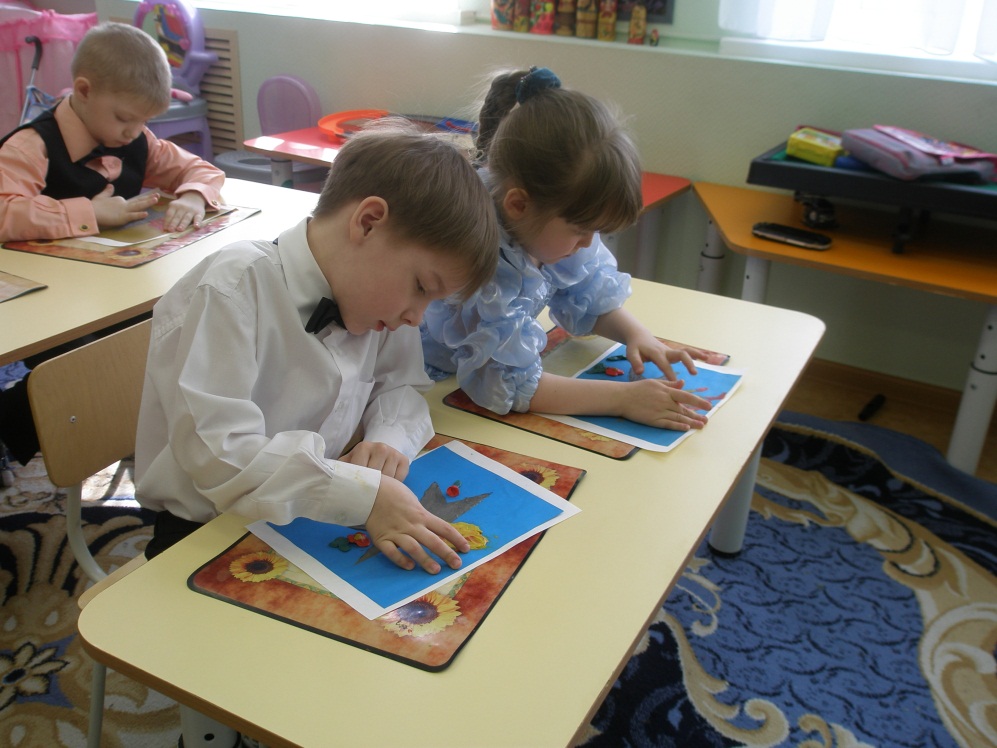 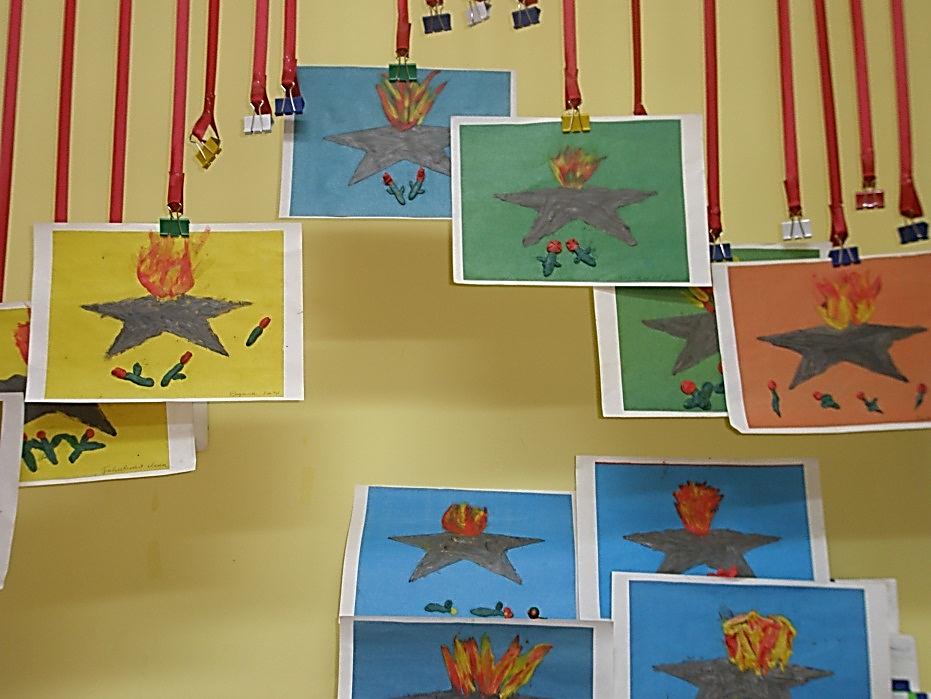 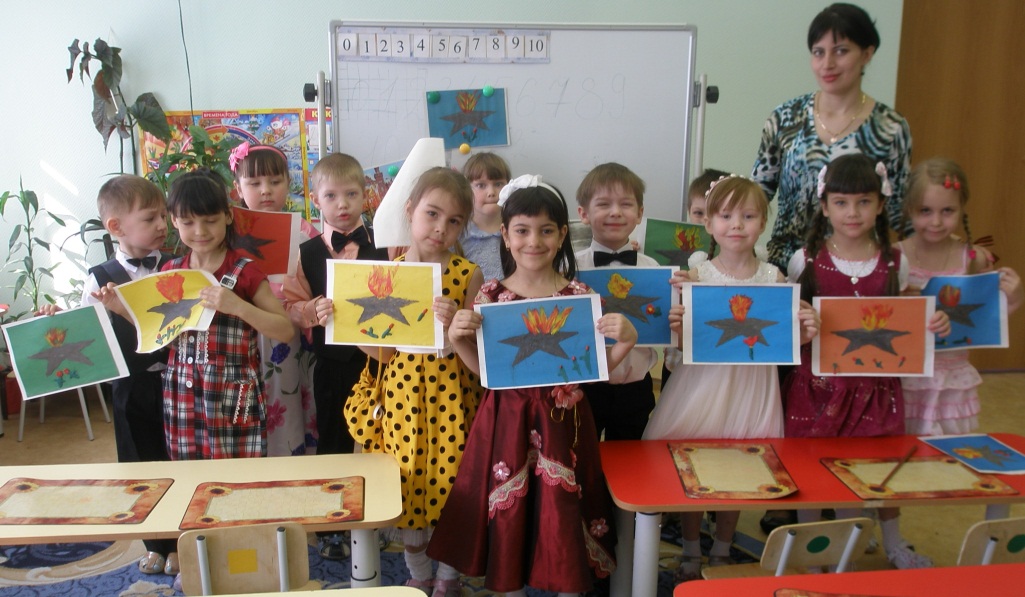 